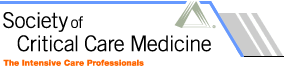 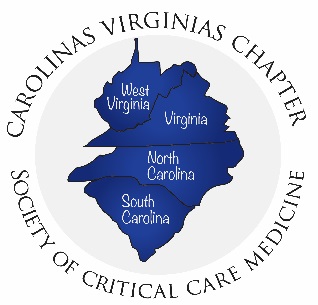 Carolinas/Virginias Chapter of the Society of Critical Care Medicine (CVCSCCM)Membership Committee MissionTo maintain membership data and foster chapter recruitment/retention in collaboration with the Communications Committee, other CVCSCCM Committees, and SCCM.ChargesCommunicate with SCCM and SCCM Connect page administratorsNavigate the new online platform for membership managementWork closely with SCCM to determine new members, expiring memberships, and membership dataMaintain membership dataKeep track of membership statistics (disciplines, state/location, and institutions represented by the current membership)Reach out to the membership to welcome new members and send closing surveys for feedback from members who depart from the chapterRecruitment/retentionPlan membership recruitment/retention activities Analyze closing survey results Help identify institution liaisons (in conjunction with the CVCSCCM Communications Committee)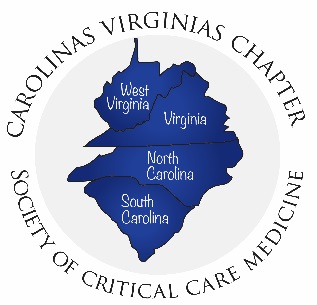 Carolinas/Virginias Chapter of the Society of Critical Care Medicine (CVCSCCM)Membership Committee MissionTo actively recruit and maintain members of the Carolinas/Virginias Chapter of SCCM.ChargesMembership MaintenanceMaintain accurate contact list for all current members Communicate directly with SCCM national representatives regarding membership duesMembership Recruitment and RetentionPlan recruitment activitiesFollow-up communications with lapsed membersMembership SpotlightHighlight new/existing members in the chapter communications periodically